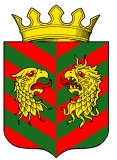  МКУ АДМИНИСТРАЦИИ МО СП «СУБУКТУЙСКОЕ» РЕСПУБЛИКИ БУРЯТИЯРАСПОРЯЖЕНИЕ11.12.2017 г.                                                                  № 41у. СубуктуйО мероприятиях по предупреждению возникновения чрезвычайных ситуаций в дни празднования Нового года и Рождественских праздников.          В целях предупреждения чрезвычайных ситуаций, обусловленных низкими температурами, увеличением нагрузок на объекты теплоэнергетики, связанных с проведением новогодних и рождественских праздников, организации контроля и проверок работы объектов ЖКХ и жизнеобеспечения, соблюдения правил пожарной безопасности, правопорядка и трудовой дисциплины обслуживающим персоналом:    1. Рекомендовать  руководителям организаций и учреждений в период с 30 декабря 2017 года по 09 января 2018 года принять меры по обеспечению объектов жизнеобеспечения и пожарной безопасности при проведении праздничных мероприятий.    2. Для контроля обстановки и предупреждения возникновения чрезвычайных ситуаций в период с 30 декабря 2017г. по 09 января 2018 года организовать дежурство ответственных лиц по поселению. (Приложение 1)     3.  Место дежурства – здание администрации МО «Субуктуйское». Время дежурства с 08.30 до 19.00 ч.Обо всех случаях аварий: отключения электроэнергии, связанных с перебоями теплоснабжения в жилых домах и учебных заведениях, немедленно сообщать ответственному по району по телефонам 91-6-06;   Докладывать об обстановке в МО СП «Субуктуйское» в 9:00, 14:00 и 18-00 ответственному дежурному по району, в случае ЧС немедленно сообщать по телефонам 91-64-78; 4. Рекомендовать ГБУСО центр  «Добрый» и МБОУ «Субуктуйская ООШ» организовать совместные дежурства по соблюдению комендантского часа в праздничные дни на территории поселения с 30.12.2017г по 09.01.2018 года.5. Рекомендовать руководителям организаций и учреждений поселения:  - назначить ответственных лиц на период с 30 декабря 2017г по 09 января 2018 года, организовать контроль за работой объектов ЖКХ и созданием необходимых неснижаемых запасов топлива. Доклады ответственному дежурному по поселению осуществлять в 08.45, 13.45 и 17.45 по телефону 96-2-22 (сот. 89021623805), в случае возникновения происшествий и чрезвычайных ситуаций докладывать немедленно. 6. Инструктаж ответственных лиц провожу в здании администрации МО СП «Субуктуйское» 25.12.2017 года в 11:00 часов местного времени.7. Контроль за исполнением данного распоряжения оставляю за собой.8. Настоящее распоряжение вступает в силу со дня его подписания.Глава МО СП «Субуктуйское»                                        Е. Цыдыпылов